                   Vlaamse Canicross Federatie VZW        
                   Secretariaat:        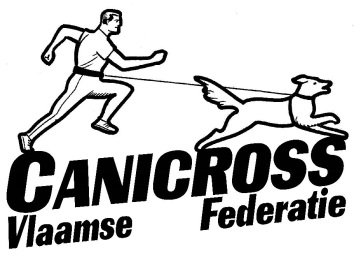 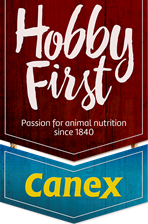                   Lintseheide     1d     
                  2570           Duffel                  vcf.secretariaat@gmail.comNaam: Voornaam: Geboortedatum: Adres: Tel: E-mail: Criterium: (keuze aanduiden aub)☐Canicross			☐Canirun			☐Fun			☐Kids			☐BikejöringCriterium cross: € 10 Criterium run: € 10 Criterium kids: € 5 Criterium fun: € 5 Bike: € 10Betaling op rekening : IBAN:BE04 0688 9800 7031 BIC: GKCCBEBB  melding: naam jöring+ criterium 2024Gelieve dit document elektronisch of in drukletters in te vullen en door te mailen naar vcf.secretariaat@gmail.com of af te geven op een VCF activiteit.